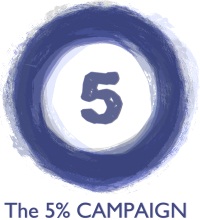 Share your story form: CaregiverWe would love to share your stories to help support a 5% rate increase for Home and Community Based Services in 2015! They can be a couple of sentences to a page long, and can be written by a DSP or other staff member, a person served, a family member, a volunteer, a case worker or anyone else. Stories/quotes may be used on social media, on handouts, or in email messages. If you are submitting the story on behalf of someone, please be sure The 5% Campaign has permission to share the story. Content may be edited by The 5% Campaign staff for consistency, spelling, and grammar. Your phone and email will not be shared, and will only be used if we have a question.  Please feel free to send more than one story!My InformationName:  Agency: Phone:  E-mail: My Story Why did you choose to become a direct support professional/caregiver? What about your job inspires you? what job challenges do you face? Why do you think a 5% rate increase is needed?  	Photo Info (please include caption if you are including photos):  	Thank You!Please email this form to 5% Communications Team member Rich Stoebe at rich.stoebe@livingwell.org or call (651) 242-5125 if he can help answer any questions. 